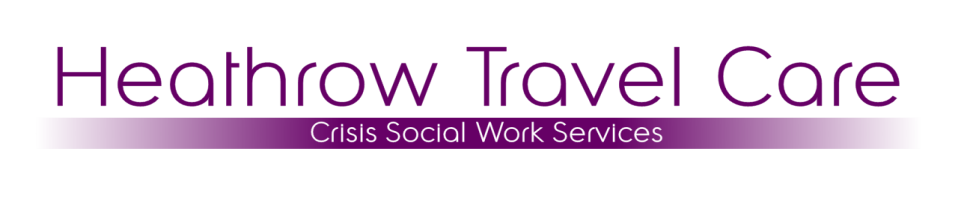 APPLICATION FOR EMPLOYMENT – PRIVATE AND CONFIDENTIALApplication for Position of:		Emergency Planner Salary:				£30,000 per annum pro rata plus generous on call allowance Contract:				1 Year contract – Option to extend, 24 Hours a week  Application Closing Date:  		9am Wednesday 11th April 2018. Applications submitted after 					9am deadline will not be accepted.Interview Date:			Monday 23rd April 2018 Please return your completed application by email to: ben_middleton_supplier@heathrow.comYou will be asked to sign your application at interview if you are short listed.PERSONAL DETAILSFamily name:	---------------------------------Forename/s: ---------------------------------------										Preferred Title: Ms/Mrs/Miss/Mr/Other --------------------Address:   ------------------------------------------------------------------------------------------------------------------------------------------------------------------------------------------------------------------------------------------------------------------------------------------    Post code: -----------------------Telephone Contact:1  -----------------------------------------    	2 --------------------------------Email Contact:National Insurance Number:  -------------------------------    Are you a British National? 						YES/NODo you require a work permit to work in the UK? (Delete as applicable)  YES / NOEDUCATION  TRAINING (use a second page if required)Membership of professional bodies if any:EMPLOYMENT HISTORY (use a second page if required)SUPPORTING STATEMENT 1What attracted you to the position? What would you be able to bring to the role? Tell us of your knowledge, skills and experience which would make you suitable for the role of an Emergency Planner. Please use additional pages if necessary.SUPPORTING STATEMENT 2Please demonstrate how you meet the skills & experience listed on the person specPlease use additional pages if necessaryBACKGROUND INFORMATIONDo you undertake any public duties/volunteering?  YES/NOIf YES, please give detailsDo you have any life experience relevant to this role?   Please commentINTERESTSPlease state briefly any additional interestsADDITIONAL INFORMATIONWhat period of notice do you need to give to your current employer?Do you have any disability/ies you need/wish to tell us about?MEDICALHow many days of absence have you had in the last year due to illness? CONVICTIONSPlease disclose any cautions, convictions or bindoversNB: This post is exempt from the provisions of the Rehabilitation of Offenders Act 1974An extract from our policy is included in your application pack and we will require an enhanced CRB checkREFERENCESPlease give details of two personnel/human resources departments/persons from whom references can be requested. One of these must be your present/most recent employer.NB: Any false statement can lead to rejection of the application or if employed, dismissalYou will be asked to sign your completed application form at commencement of interviewPlease complete and return this form by email to:ben_middleton_supplier@heathrow.comName of Dates (mm/yy)From             ToSubjects StudiedQualifications gainedDates (mm/yy)From            ToPosition HeldEmployers NameAddressBrief outline of role/responsibilitieskey achievements and reason for leaving.First RefereeJob TitleNameAddressRelationship to youTelephone numberEmailSecond RefereeJob TitleName	AddressRelationship to youTelephone numberEmail